 Etika ProfesiOleh : Deasy Permatasari, S.Si., MT(Digunakan di lingkungan sendiri, sebagai buku ajar mata kuliah Etika Profesi)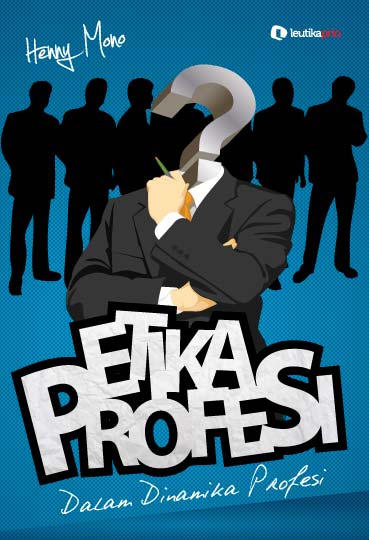 Fakultas Teknik dan Ilmu KomputerProgram Studi Manajemen Informatika Universitas Komputer IndonesiaSilabus Minggu Ke 1 : Pengenalan Matakuliah Etika ProfesiMinggu Ke 2 : Pengertian profesi dan profesiponal-profesionalismeMinggu Ke 3 : Etika profesi dan kode etik profesiMinggu Ke 4 : Standar kopetensi dan sertifikasi profesi Minggu Ke 5 : Budaya kerjaMinggu Ke 6 : Faktor yang berperan dalam mengembangkan profesionalismeMinggu Ke 7 : Profesi di bidang teknologi informatikaMinggu Ke 8 : UTSMinggu Ke 9 : Kode etik di bidang ITMinggu Ke 10 : Hak atas kekayaan intelektualitas (HAKI)Minggu Ke 11 : Perlindungan hak konsumen dan etika hubungan produsen dengan konsumenMinggu Ke 12 : Bisnis & etikaMinggu Ke 13 : Tantangan penerapan etika bisnis bidang teknologi informatika & industri kreatifMinggu Ke 14 : Wawasan tugas & tanggung jawab dan Visi-MisiMinggu Ke 15 : Cyber etisMinggu ke 16 : UASMateri PerkuliahanPertemuan PertamaPerkuliahan diselenggarakan 14 kali pertemuan (2 SKS)Wajib kehadiran Mahasiswa 80% (-3 kali tidak masuk)Materi perkuliahan akan diberikan salinannya kepada MahasiswaMahasiswa dianjurkan membawa flashdiskBatas keterlambatan 15 menit setelah perkuliahan dimulaiMahasiswa diperbolehkan berkonsultasi dengan dosen; mengenai materi perkuliahan secara personal atau kelompok di luar jam perkuliahan (tatap muka; via email; kuliah online)Mengikuti tata tertib LabTidak diperbolehkan menggunakan perangkat komunikasi selama perkuliahan (setting silent/vibrate)Bersikap sopan dan tidak mengganggu keberlangsungan perkuliahanTersedia waktu Shalat bagi yang beragama Islam.